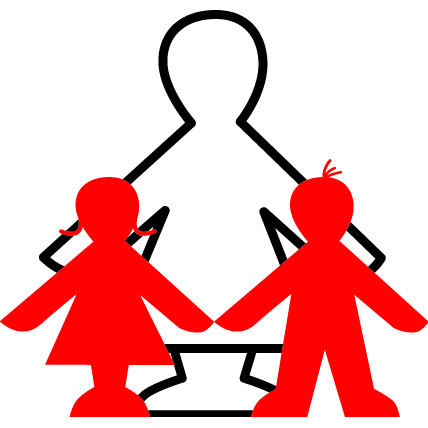 Thursday 19th October Dear ParentsWe will be hosting a ShoeShare collection in partnership with Unicef and Clarks from 31st October until Friday 24th November.Unicef and Clarks have worked in partnership since 2008 to help keep children safe. In that time, Clarks have contributed to transforming children’s lives through ShoeShare, gathering old or unwanted shoes at collection points in more than 500 Clarks stores across the UK. To date, the partnership has raised an incredible £1 million.To support children across the world and help them access their right to education (Article 28), we will be hosting a ShoeShare collection. All you need to do is gather your old and unwanted shoes from around the house, and bring them into school with your child from 31st October until Friday 24th November.We will then deliver all of the shoes we have collected to our nearest Clarks store. The more shoes you bring in, the more money we can raise for Unicef, helping children around the world to be able to access education.A few things to remember:Please make sure that the shoes are in relatively good condition, so no holes or broken soles!Please pair your shoes with a rubber band to make it easier to sort and pack shoesFor every tonne of shoes collected, a donation is made to Unicef which goes towards education programmes around the world.To find out more about the partnership, please follow the below link to watch a short video:unicef.uk/shoeshare Please do not hesitate to contact us if you have any questions about this.Kind regards,Mrs S Brown, Mrs Handford, and the Rights Respecting Team